Activity: Students will choose a figure from history to study (or a cultural figure from a geographical area.) Each student will create a free-standing display board and arrive on April 4th prepared to bring that individual to life by dressing as the figure and answering questions from question cards the student has created. Participants should also invite family and friends to attend the museum!Date and Time: 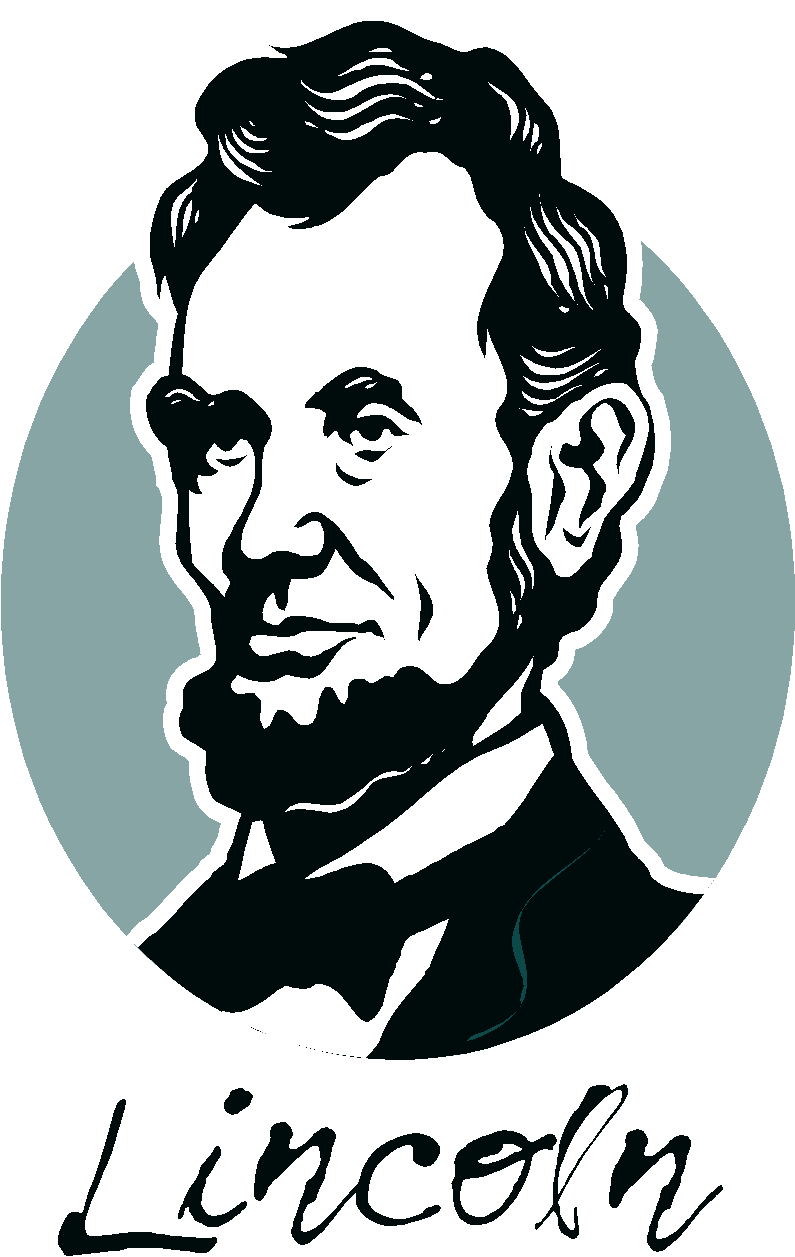 Tuesday, April 4, 2023 from 6:30 p.m. – 8:00 p.m.(Participants should arrive by 5:45 p.m. to set up their display and take time to interview each other)Location:Mountain View Baptist Church Fellowship Hall2585 E. 3000 NorthLayton UT 84041Grade Levels: 2nd through 12th (2nd grade is a suggestion. Parents may decide to enter younger children.)Registration:Students must register to participate no later than Thursday, March 23, 2023.Please fill out the attached registration form and turn in at co-op. I will provide printed copies at the counter in the lobby as well, if needed. If you are not currently attending co-op and would like to participate, we welcome you! Please reach out to me via email.Requirements:A formal written report is not required but is encouraged, especially for students in grades 5 to 12.A freestanding display board for a visual aid is required.Because this is a “Living History Museum” we ask that students come dressed in character to the presentation.  Please be prepared to answer questions about the person/area you are representing. The student should prepare approximately 10 question cards that “museum goers” can select from, and read to the student, who will then answer the question.The following elements should be a part of the oral presentation and can be included in the written report, if the student chooses to complete one:Name of the historical figure; dates he/she lived; place he/she lived. What was this person known for? What was this person’s contribution to society and was he/she recognized during his/her own lifetime?How has this person’s contribution impacted today’s culture or society?Display board should include but is not limited to: A timeline, not only of the historical person but also of the events happening at that time.  Pictures, either drawn or copied.  Any relevant information that you feel the audience would like to know about this person.A bibliography of at least 3 books that you found helpful in researching this person.Ideas:Families and/or friends may choose to work together and study related characters.  If this is the case, please indicate it on your registration form so we can be sure to save space for them to display together.For a list of suggested historical figures, see the files on the Davis/Weber or Statewide UTCH Yahoo group pages.Questions:Contact Alisha Tsytsyn at alesia.tsytsyn@gmail.com or 801.232.0104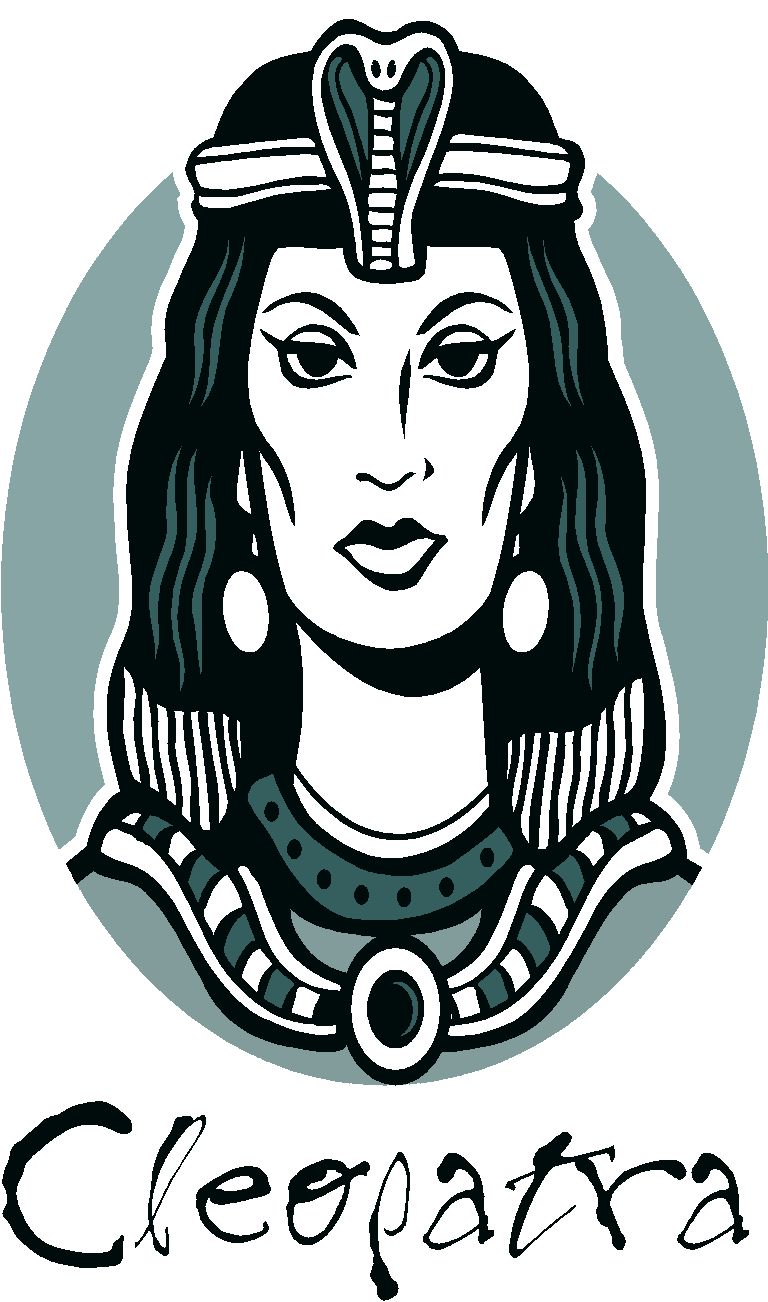    Living History Museum       Registration FormStudent Name ___________________________________Grade__________Historical or Living Character_______________________________________Name(s) of family/friend presenting a related character (if applicable)______________________________________________________________Parent Name _____________________________Phone_________________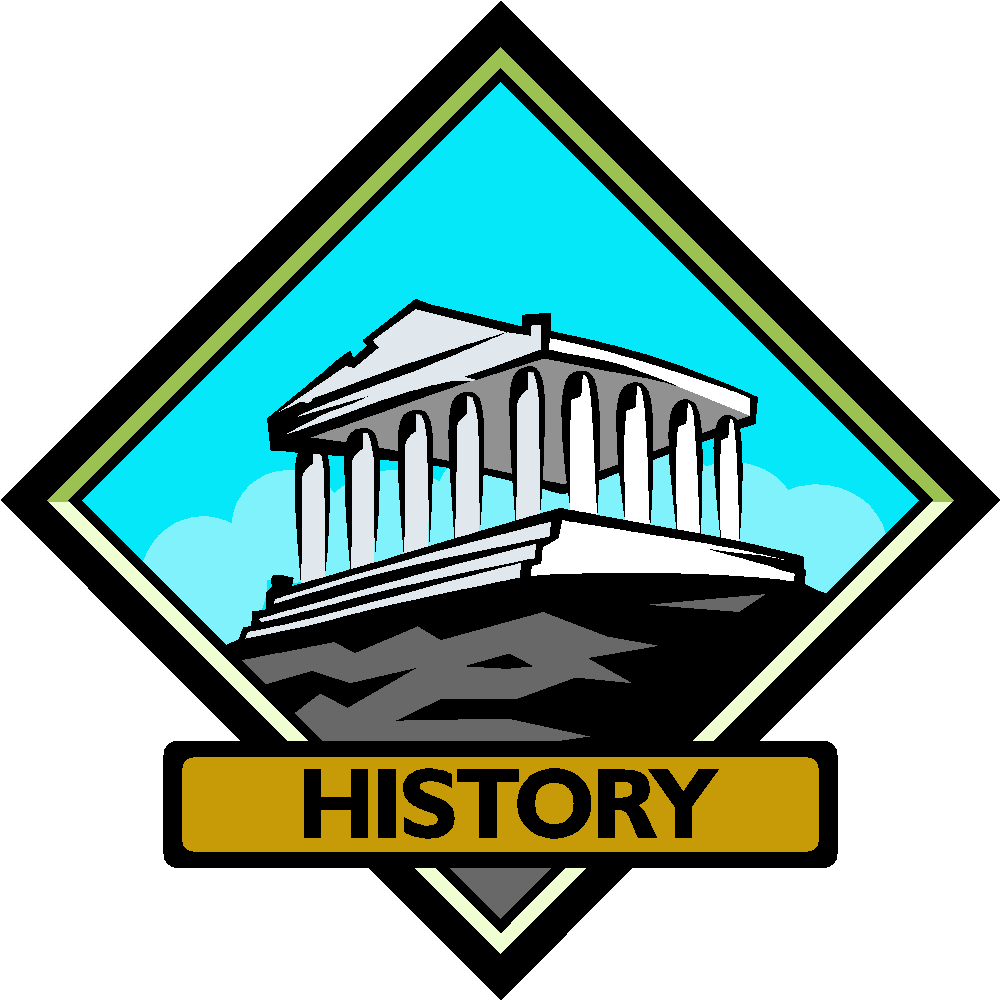 Please check any of the following that you would be willing to provide for refreshments during the museum:Juice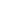 Snacks/Treats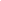 Students must bring display boards to Mountain View Baptist Church by 5:45 p.m. on Tuesday, April 4, 2023.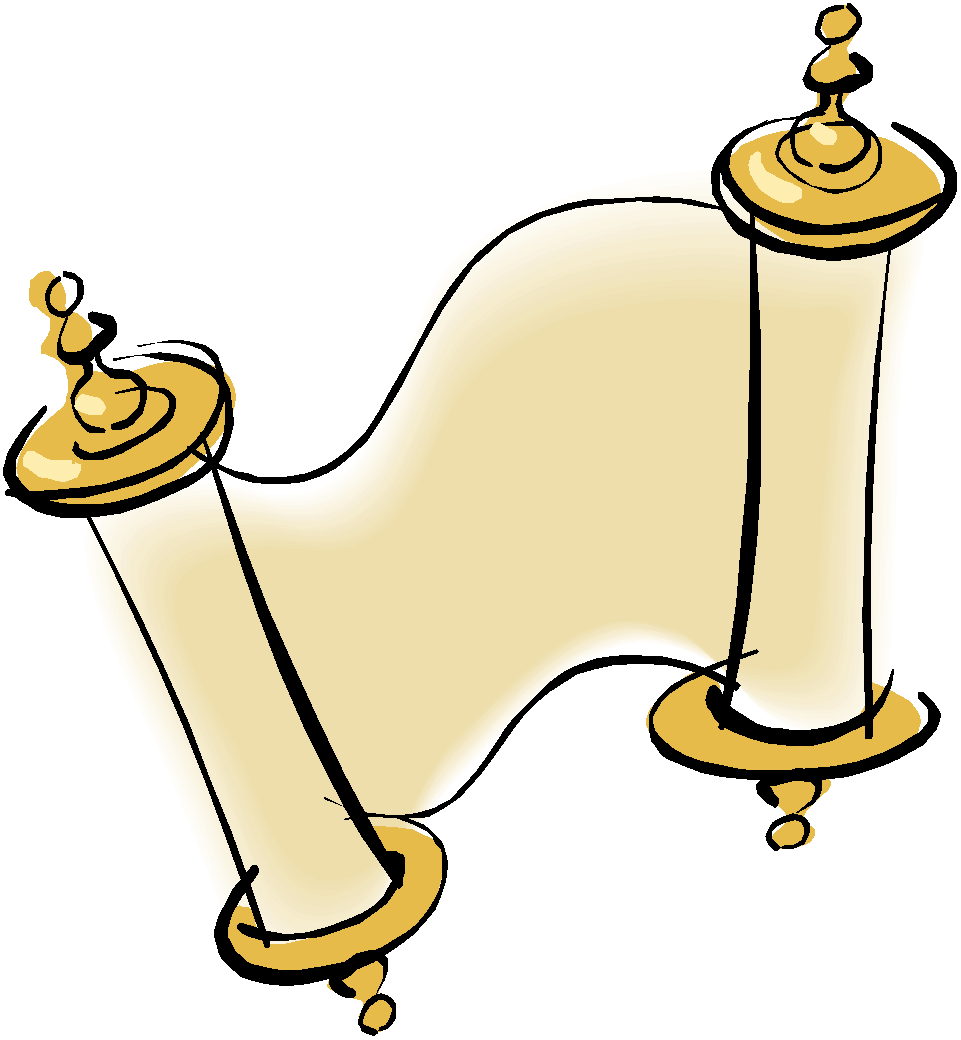 